Nennformular MVerein: .......................................................................................................................................................Anschrift:...................................................................................................................................................e-mail: .........................................................Telefonnummer: ..................................................................Daten des/der verantwortlichen TeamleiterIn: .....................................................................................meldet nachstehende SportlerInnen zur9. Wiener Meisterschaft im Indoor-Boccia am 16. Februar 2019Mannschaftsnennung (M): ..............................					...................................................................................     Ort, Datum 						 Stampiglie und Unterschrift des meldenden Vereins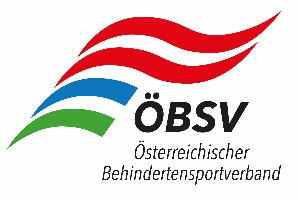 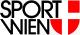 TeamnameFamiliennameVornameGeb.Dat.Sportpass-Nr.Letzte UntersuchungTeamname    FamiliennameVornameGeb.DatSportpass-Nr.   Letzte Untersuchung